Проект: Мини-музей в средней группеСрок реализации: сентябрь 2016 г. – апрель 2017 г.
Описание: данный материал будет интересен педагогам дошкольного образования.

Назначение материала: Согласно требованиям ФГОС развивающая среда в группе должна способствовать развитию личности, мотивации и способностей детей в различных видах деятельности и охватывать направления развития и образования детей. Цель проекта: создание условий для формирования интереса дошкольников к окружающему миру посредством организации музейной, педагогической деятельности.Задачи: 
–развитие познавательного интереса и коммуникативной компетентности через обогащение воспитательно- образовательного процесса;
- формирование у дошкольников представления о музее.
– развитие познавательной активности, мышления, воображения, фантазии, творческих способностей и коммуникативных навыков.
– формировать бережное отношение к музейному предмету;
- активнее вовлекать родителей в жизнь группы, ДОУ;- воспитание осознанно бережного отношения к культурному наследию народов, как к источнику художественно-литературного богатства; Основные принципы работы в музее:Наглядность: обеспечивает познавательный интерес и эмоциональное восприятие. 
Доступность: обеспечение непосредственного доступа к предметам и экспозициям музея.
Разнообразность: экспонаты музея разнообразны.
Экологичность: все экспонаты экологически безопасные для здоровья детей.
Безопасность: мини-музей не создаёт угрозу здоровью и безопасности дошкольника. 
Непрерывности: музей, являясь частью образовательного пространства детского сада, связан с системой занятий и самостоятельной детской деятельностью, отражая тематику занятий, экскурсий и прогулок.
Партнёрство: музей является результатом сотрудничества взрослых и детей и благодаря чему реализуются права ребёнка.Этапы создания мини-музеев в ДОУ выбор темы мини-музея; определение путей создания системы мини-музеев; подготовка к участию в проекте педагогов, детей и родителей;разработка методических материалов по организации деятельности дошкольников.подбор методической литературы по теме музея, подбор настольно-печатных и дидактических игр;Формы работы с экспозициями мини-музея: -беседы;- совместные и самостоятельные дидактические игры; - творческая познавательная деятельность (сочинение рассказов, создание альбома, изготовление плакатов и открыток на тематику мини-музея; - выставки; - экскурсии по мини-музею;Взаимодействие с семьями воспитанников: участие в сборе экспонатов; изготовление экспонатов своими руками; изготовление сказок.На заключительном этапе мы делали презентацию и выступали на родительском собрании о проделанной работе по созданию мини – музея.Продукт:Мини – музей «Колобка»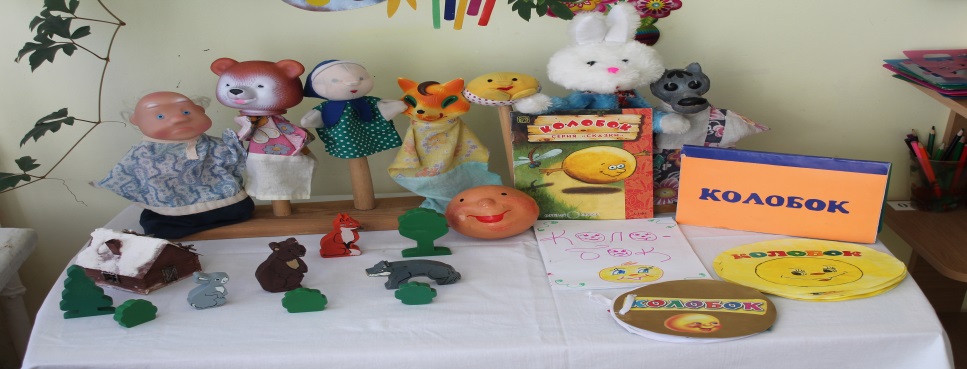 Мини – музей настольно - развивающих игр своими руками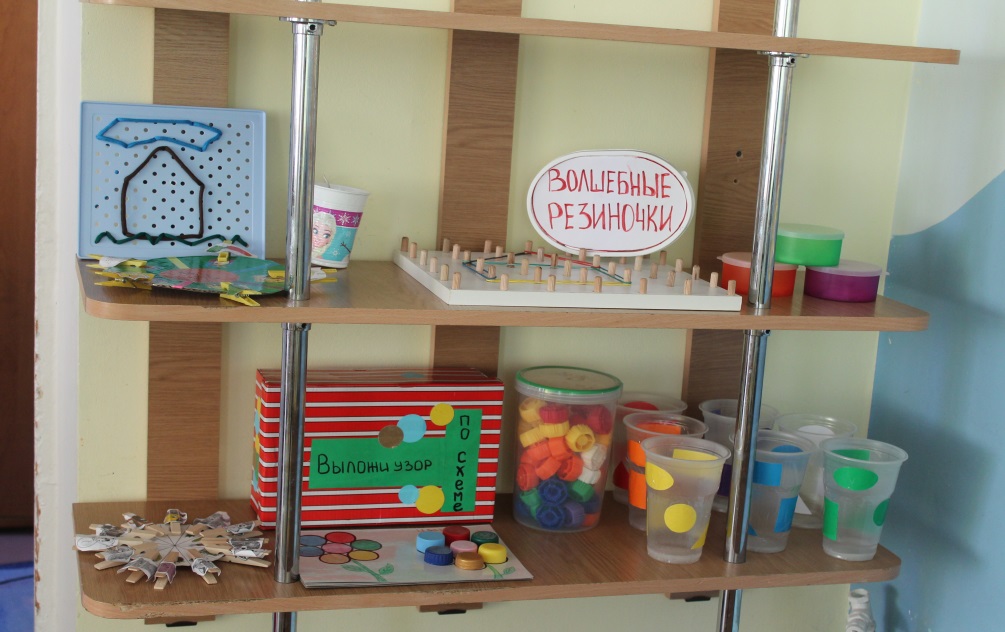 Мини – музей, посвященный Дню Защитника Отечества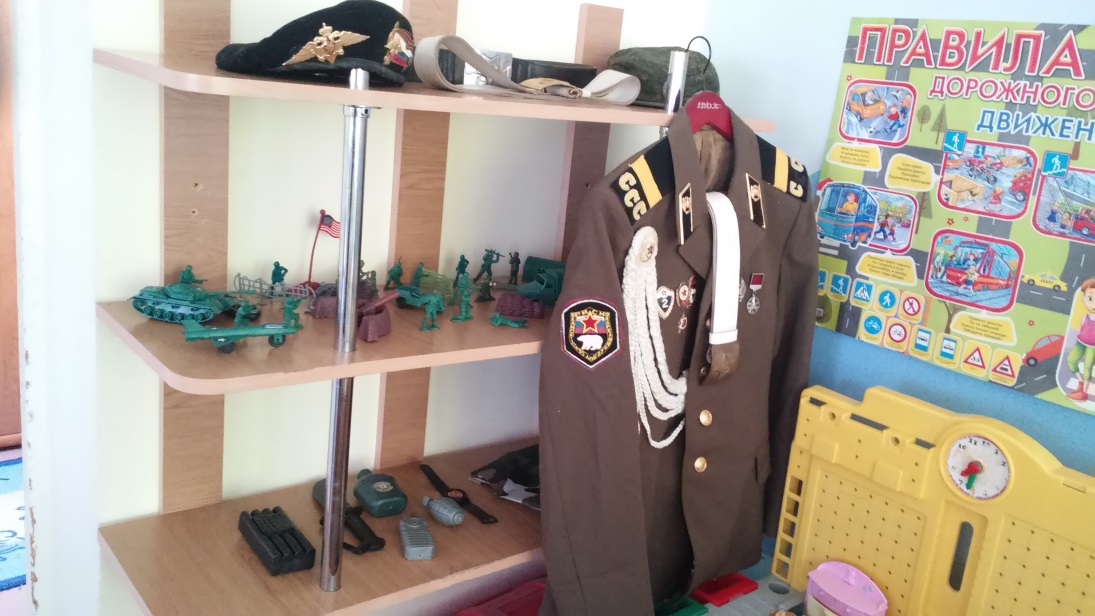 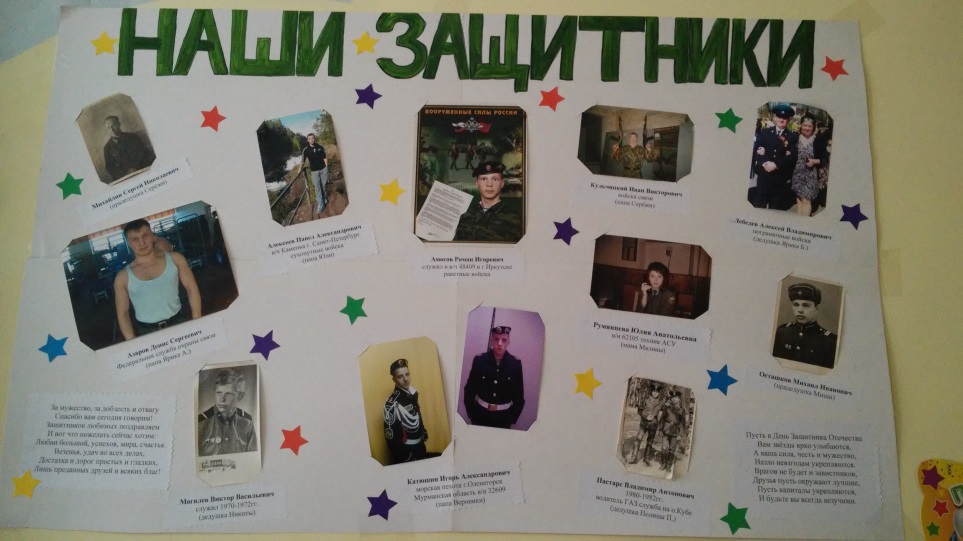 Мини – музей Карельского леса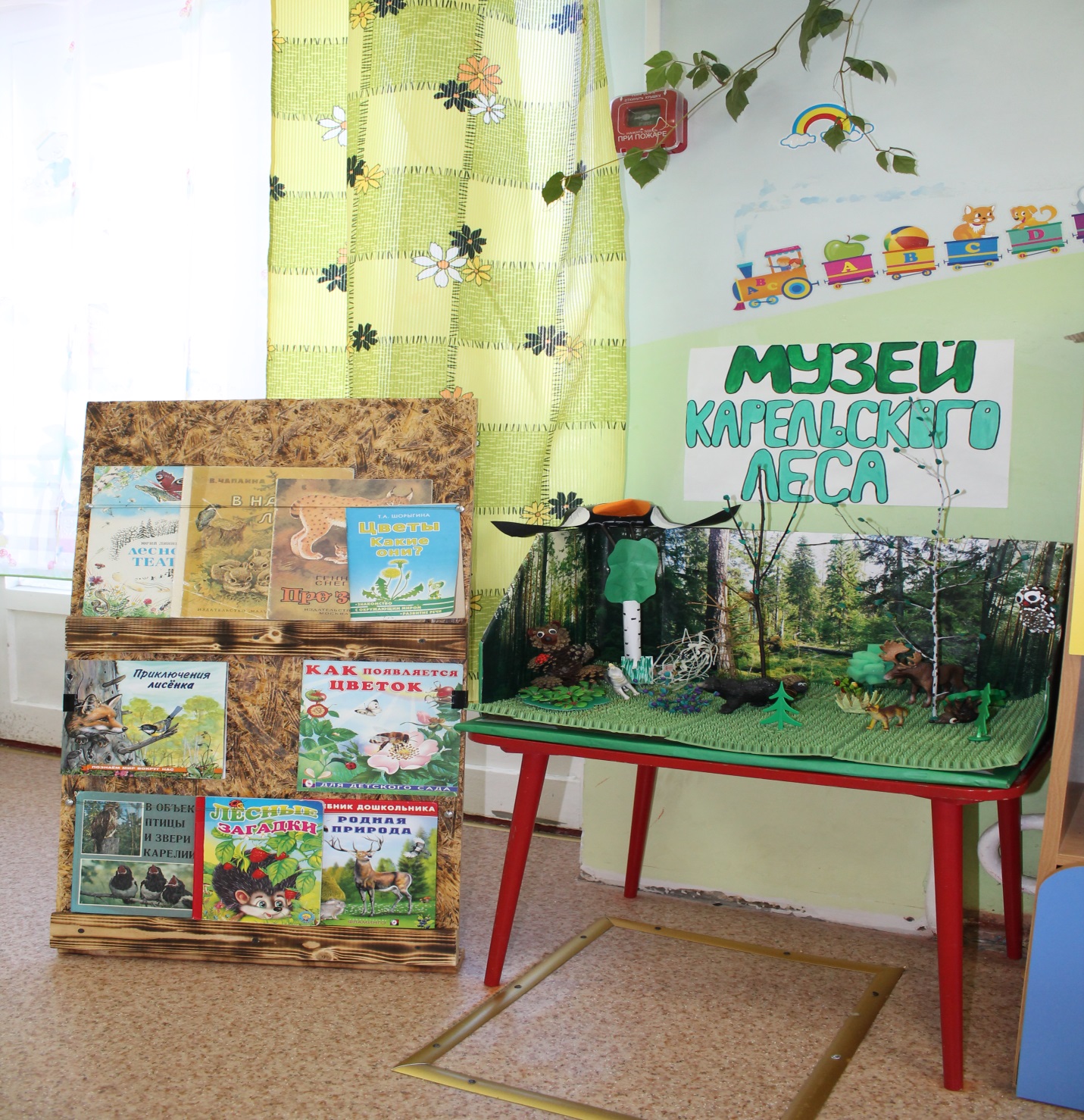 Важно, что в создании нашего мини-музея принимали участие как сами воспитанники, так и их семьи. Ведь именно они приносили многие экспонаты, помогали в оформлении экспозиции. Они с гордостью показывают принесенные из дома экспонаты и рассказывают о них.В настоящих музеях трогать ничего нельзя, а вот в нашем мини-музее не только можно, но и нужно! Его можно посещать каждый день, самому менять, переставлять экспонаты, брать их в руки и рассматривать. В обычном музее ребенок — лишь пассивный созерцатель, а здесь он — соавтор, творец экспозиции. Причем не только он сам, но и его папа, мама, бабушка и дедушка. 